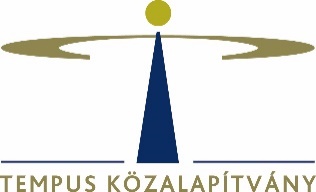 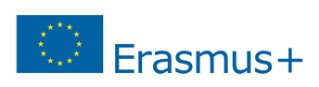 Pályázati felhívásAz Erasmus+ programban külföldi résztanulmányokra és szakmai gyakorlatra pályázó hallgatók szociális alapú kiegészítő pénzügyi támogatására2020/2021-es tanévA Szent István Egyetem és a Tempus Közalapítvány pályázati lehetőséget hirdetnek szociális alapú kiegészítő pénzügyi támogatásra azon felsőoktatásban tanuló hallgatók számára, akik a 2020/2021-es tanévben Erasmus+ programországba történő tanulmányi célú vagy szakmai gyakorlati mobilitási ösztöndíjat kívánnak elnyerni.A szociális alapú támogatás célja egyenlőbb esélyt nyújtani a felsőoktatási mobilitás területén is a kiutazók számára az Erasmus+ programban.A támogatási igény benyújtása az alábbi szempontok figyelembevételével történik:Elsődleges szempontok (ezen belül a felsorolás nem fontossági sorrendet jelöl):a felsőoktatási intézménybe való jelentkezés során hátrányos vagy halmozottan hátrányos helyzetű hallgatóként, vagy esélyegyenlőség okán járó többletpontokat kapottBursa Hungarica Tanulmányi Ösztöndíjban részesül(t)Rendszeres vagy rendkívüli szociális ösztöndíjban részesül(t)HÖOK Mentorprogram kedvezményezett hallgatója (volt)„Út a felsőoktatásba” – „Út a diplomához” pályázat kedvezményezett hallgatója (volt)Roma szakkollégium tagja (volt)Felsőfokú tanulmányai megkezdésekor szociális alapon iskolakezdő alaptámogatásban részesültA pályázó szociális helyzetében bekövetkezett hirtelen változás. Ez utóbbi szempontot kifejezetten a járványügyi veszélyhelyzet időszakával, eseményeivel összefüggő váratlan gazdasági, társadalmi, szociális változás indokolhatja a pályázó hallgató életében. A változást kérjük indokolni, alátámasztani, a jogosultságot bemutatni a pályázók részéről. Ilyen lehet például:váratlanul beálló keresőképtelenségváratlan haláleset;egyéb olyan változás, aminek kapcsán még nem volt lehetséges az elérhető szociális támogatások érvényesítése.
Másodlagos szempont:A hallgató a 105/2015. (IV.23.) Kormányrendelet által meghatározott kedvezményezett települések egyikének állandó lakosa A települések részletes listája megtalálható az igénybejelentő űrlapon.Kik pályázhatnak?Az Erasmus+ program 2020/2021. tanévére tanulmányi célú, vagy szakmai gyakorlati mobilitási pályázatot benyújtó hallgatók.A támogatás összege Tanulmányi célú mobilitás esetén havi 200 euró, szakmai gyakorlati mobilitás esetén havi 100 euró az elnyert Erasmus+ alapösztöndíjon felül. A pályázás módjaHiánytalanul kitöltött igénybejelentő űrlap benyújtásaAz igénylőlapot kizárólag számítógéppel kitöltve, magyar nyelven, csakis a megadott űrlapon lehet benyújtani:1 nyomtatott, eredeti (kék színű tintával) aláírt példányban a küldő intézmény koordinátorához, valamint1 kitöltött (nem szkennelt) elektronikus változatot kothencz.zsuzsanna@kertk.szie.hu  e-mail címre is el kell küldeni.Kérném a mellékletben szereplő intézményi összesítőt is kitölteni a saját mobilitásra vonatkozó adatokkal, azt is szíveskedjenek elküldeni a fenti e-mail címre!Az elsődleges szempontok szerinti jogosultságot az igénybejelentő lapon kell igazolni, a pályázó szociális helyzetében bekövetkezett hirtelen változással kapcsolatos dokumentáció kivételével külön igazolást nem szükséges benyújtani. Az elsődleges szempontok közül a pályázó szociális helyzetében bekövetkezett hirtelen változás esetén a következő igazolások bemutatása fogadható el: keresőképtelenség igazolásaálláskeresési igazolás halotti anyakönyvi kivonattartós táppénz esetén: orvosi igazolásegyéb nyilatkozat a pályázó részérőlAz igénybejelentő lap Igazolás részét kell kitöltetni és aláíratni, pecsételtetni az illetékes szervezet hivatalos képviselőjével. A járványügyi helyzetre való tekintettel elfogadható, ha az űrlapot, az alátámasztó dokumentumot a pályázó csak elektronikus formában nyújtja be. A járványhelyzet elmúltával az eredeti, aláírt űrlap benyújtása is szükséges. Amennyiben a felsorolt lehetőségek közül többre is jogosult (volt), ezt kérjük bejelölni az űrlapon, de elegendő csak az egyikről kérni igazolást.Amennyiben a hallgató a másodlagos szempontok szerint meghatározott kedvezményezett települések egyikének állandó lakosa, az igénybejelentő űrlap mellékleteként az állandó lakcímet igazoló lakcímkártya másolatát is be kell nyújtani.Pályázati határidőA 2020/2021. tanévi (tavaszi félév is) kiutazásokra vonatkozó igénylőlap benyújtásának határideje:2020. október 20. 15.00.Pályázatok bírálata, döntéshozatalAz igénybejelentés formai bírálatát – konzultálva a Tempus Közalapítvánnyal – a küldő felsőoktatási intézmény végzi, a pályázat eredményéről a Tempus Közalapítvány Kuratóriuma hoz döntést. A rendelkezésre álló költségvetési keret túligénylése esetén az elsődleges szempontok élveznek prioritást, valamint kiíró fenntartja magának a jogot az igénylés elutasítására.További felvilágosítást az intézményi Erasmus+ koordinátortól (Farkas Beáta <Farkas.Beata@fh.szie.hu> ) vagy a Tempus Közalapítványtól 
(1/237-1300, ka103@tpf.hu) kaphat.